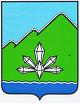 АДМИНИСТРАЦИЯ  ДАЛЬНЕГОРСКОГО ГОРОДСКОГО ОКРУГАПРИМОРСКОГО КРАЯПОСТАНОВЛЕНИЕ20 октября 2015 г.                              г. Дальнегорск                                 № 583-паО предоставлении разрешения на изменениеразрешённого вида использования земельногоучастка на условно разрешённыйвид использованияРуководствуясь статьёй 39 Градостроительного кодекса Российской Федерации, статьёй 4 Федерального закона от 29.12.2004  № 191-ФЗ «О введении в действие Градостроительного кодекса Российской Федерации», «Правилами землепользования и застройки на территории Дальнегорского городского округа», утверждёнными Решением Думы Дальнегорского городского округа от 26.09.2013 № 137,  Положением «О публичных слушаниях в Дальнегорском городском округе», рекомендацией Комиссии по Правилам землепользования и застройки на территории Дальнегорского городского округа и заключением по результатам публичных слушаний, Уставом Дальнегорского городского округа, на основании  поступившего заявления от собственника земельного участка Затулюк Николая Парфировича, администрация Дальнегорского городского округаПОСТАНОВЛЯЕТ:1. Предоставить разрешение на  изменение разрешённого вида использования земельного  участка (специальное согласование), находящегося в зоне делового, общественного и коммерческого назначения (О 1),  с кадастровым номером 25:03:010209:148, из категории земель населённых пунктов,  площадью 1187  кв.м, местоположение земельного участка:  край Приморский, г. Дальнегорск, ул. Южная, дом 43, предоставленного для  жилой застройки   на  условно разрешённый вид  использования – «индивидуальные жилые дома с приусадебными земельными участками». 2. Настоящее постановление подлежит опубликованию в газете «Трудовое слово»  и размещению на официальном интернет-сайте Дальнегорского городского округа.Глава Дальнегорского городского округа                                                                               И.В. Сахута                                                                                                                          АДМИНИСТРАЦИЯ  ДАЛЬНЕГОРСКОГО ГОРОДСКОГО ОКРУГАПРИМОРСКОГО КРАЯПОСТАНОВЛЕНИЕ20 октября 2015 г.                             г. Дальнегорск                                 № 584-паО предоставлении разрешения наусловно разрешённый вид использованияземельного участкаРуководствуясь статьёй 39 Градостроительного кодекса Российской Федерации, статьёй 4 Федерального закона от 29.12.2004  № 191-ФЗ «О введении в действие Градостроительного кодекса Российской Федерации», «Правилами землепользования и застройки на территории Дальнегорского городского округа», утверждёнными Решением Думы Дальнегорского городского округа от 26.09.2013 № 137,  Положением «О публичных слушаниях в Дальнегорском городском округе», рекомендацией Комиссии по Правилам землепользования и застройки на территории Дальнегорского городского округа и заключением по результатам публичных слушаний, Уставом Дальнегорского городского округа, учитывая  поступившее заявление от Управления муниципального имущества администрации Дальнегорского городского округа, администрация Дальнегорского городского округаПОСТАНОВЛЯЕТ:1. Предоставить разрешение на  условно разрешённый вид использования земельного  участка (специальное согласование), находящегося в зоне делового, общественного и коммерческого назначения (О-1), площадью примерно 500,0 кв.м, местоположение которого установлено относительно ориентира, расположенного  в границах участка, ориентир  дом, почтовый адрес ориентира:  край Приморский, г. Дальнегорск, ул. Геологическая, дом 12, кв. 1 – «индивидуальные жилые дома с приусадебными земельными участками». 2. Предоставить разрешение на  условно разрешённый вид использования земельного  участка (специальное согласование), находящегося в зоне делового, общественного и коммерческого назначения (О-1), площадью примерно 47,0 кв.м, местоположение которого установлено относительно ориентира, расположенного  за пределами участка, ориентир  дом, участок находится примерно в  от ориентира по направлению на северо-запад, почтовый адрес ориентира:  край Приморский, г. Дальнегорск, ул. Осипенко, дом 20 – «гаражные кооперативы и стоянки с гаражами  боксового типа». 3. Предоставить разрешение на  условно разрешённый вид использования земельного  участка (специальное согласование), находящегося в зоне размещения объектов социального и коммунально-бытового назначения (О-2), площадью примерно 439,0 кв.м, местоположение которого установлено относительно ориентира, расположенного за пределами участка, ориентир  дом, участок находится примерно в  по направлению на юго-запад, почтовый адрес ориентира:  край Приморский, г. Дальнегорск, ул. Южная, дом 50, кв. 1 – «индивидуальные жилые дома с приусадебными земельными участками». 4. Настоящее постановление подлежит опубликованию в газете «Трудовое слово»  и размещению на официальном интернет-сайте Дальнегорского городского округа.Глава Дальнегорского городского округа                                                                                       И.В. Сахута                                                                АДМИНИСТРАЦИЯ  ДАЛЬНЕГОРСКОГО ГОРОДСКОГО ОКРУГАПРИМОРСКОГО КРАЯПОСТАНОВЛЕНИЕ20 октября 2015 г.                              г. Дальнегорск                                 № 581-паО предоставлении разрешения наусловно разрешённый вид использованияземельного участкаРуководствуясь статьёй 39 Градостроительного кодекса Российской Федерации, статьёй 4 Федерального закона от 29.12.2004  №191-ФЗ «О введении в действие Градостроительного кодекса Российской Федерации», «Правилами землепользования и застройки на территории Дальнегорского городского округа», утверждёнными Решением Думы Дальнегорского городского округа от 26.09.2013 №137,  Положением «О публичных слушаниях в Дальнегорском городском округе», рекомендацией Комиссии по Правилам землепользования и застройки на территории Дальнегорского городского округа и заключением по результатам публичных слушаний, Уставом Дальнегорского городского округа, учитывая  поступившее заявление от Управления муниципального имущества администрации Дальнегорского городского округа, Свидетельство о государственной регистрации права от 06.10.2015  25-25/007-25/007/004/2015-3425/1 на объект -  здание-кафе, администрация Дальнегорского городского округаПОСТАНОВЛЯЕТ:1. Предоставить разрешение на  условно разрешённый вид использования земельного  участка (специальное согласование), находящегося в зоне застройки многоэтажными жилыми домами (Ж 4), площадью примерно 815,0 кв.м, местоположение которого установлено относительно ориентира, расположенного  в границах  участка, ориентир  дом, почтовый адрес ориентира:  край Приморский, г. Дальнегорск, проспект 50 лет Октября, 277а – «кафе, закусочные, бары, рестораны, в том числе встроенные, встроено-пристроенные помещения в нижние этажи жилых зданий».  Глава Дальнегорского городского округа                                                                                            И.В. Сахута                                                                  